2022 수원 국제자매도시 청년포럼참가 지원서 & 에세이 작문대주제 (Grand Topic) 세계 청년의 꿈: 지속가능발전 미래도시“Dream of Young Adults : a Future City for Sustainable Development”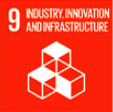 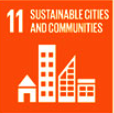 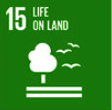 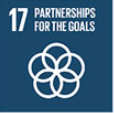 소주제(Subtopics) ▶ Choose one of three sub-topics that interests you most and write an essay.▶ Please make sure your essay content does NOT plagiarize or contain words that may be offensive to others.▶Please use the file name as (County)_(City)_(first and last name). (e.g. SouthKorea_Suwon_AdamKim)국적No. 성명국문)영문)국문)영문)국문)영문)지원자 사진생년월일지원자 사진최종학력※ 대학교/전공/학년국문)영문)※ 대학교/전공/학년국문)영문)※ 대학교/전공/학년국문)영문)지원자 사진연락처Mobile) Mobile) ※ 블로그 및 SNS 주소가 있다면 적어주세요.※ 블로그 및 SNS 주소가 있다면 적어주세요.연락처e-mail) e-mail) ※ 블로그 및 SNS 주소가 있다면 적어주세요.※ 블로그 및 SNS 주소가 있다면 적어주세요.영어실력취득일자영어성적 및 발행기관영어성적 및 발행기관영어 회화 수준영어실력□ 최상(원어민 수준) □ 고급  □ 중급  □ 초급소주제 선택※ 관심 있는 포럼 소주제 순위(숫자로 표기)를 적어주세요. (그룹 배정 시 우선순위 대로 지정되지 않을 수도 있음을 양해바랍니다.)도시재생(도시기능 회복 및 활성화 등)도시계획(도시 인프라 구축 등)주거정책(평생 살고 싶은 주거공동체 만들기 등)※ 관심 있는 포럼 소주제 순위(숫자로 표기)를 적어주세요. (그룹 배정 시 우선순위 대로 지정되지 않을 수도 있음을 양해바랍니다.)도시재생(도시기능 회복 및 활성화 등)도시계획(도시 인프라 구축 등)주거정책(평생 살고 싶은 주거공동체 만들기 등)※ 관심 있는 포럼 소주제 순위(숫자로 표기)를 적어주세요. (그룹 배정 시 우선순위 대로 지정되지 않을 수도 있음을 양해바랍니다.)도시재생(도시기능 회복 및 활성화 등)도시계획(도시 인프라 구축 등)주거정책(평생 살고 싶은 주거공동체 만들기 등)※ 관심 있는 포럼 소주제 순위(숫자로 표기)를 적어주세요. (그룹 배정 시 우선순위 대로 지정되지 않을 수도 있음을 양해바랍니다.)도시재생(도시기능 회복 및 활성화 등)도시계획(도시 인프라 구축 등)주거정책(평생 살고 싶은 주거공동체 만들기 등)①Urban regeneration·. Restoration and activation of urban functions· Realization of historical and cultural city center· Resident-led residential regeneration, etc②  Urban planning· Building urban infrastructure· Implementation of future transportation network· Activation of the urban economic base, etc.③ Housing policy· Creating attractive urban architecture· Creating a residential community I want to live my whole life, etc.Q. What are the problems and the current situation of the topic you choose in your country?  What efforts are government/society/communities currently making to solve this issue? ※ 수원시 참가자는 영문과 국문으로 모두 작성해주세요. <In English>Title : Name/City : Content : (Minimum 150 words, Maximum 500 words) <국문> 제목 : 성명/도시 : 내용 :  :(재)수원시국제교류센터 개인정보 수집·이용 동의서(재)수원시국제교류센터는 「2022 국제자매도시 청년포럼」 운영을 위하여 개인정보보호법 제15조 및 제22조에 따라 개인정보 수집·이용에 대한 귀하의 동의를 받고자 합니다. 자세히 읽으신 후 동의 여부를 결정하여 주십시오. □ 개인정보 수집∙이용 내역 ※ 위의 개인정보 수집‧이용에 대한 동의를 거부할 권리가 있습니다. 그러나 동의를 거부할 경우 사업 참여에 제한을 받을 수 있습니다.☞ 개인정보의 수집·이용에 동의하십니까? □ 동의 □ 미동의□ 기타 항목 ※ 수집된 개인정보는 동의한 목적 외로는 활용하지 않으며 개인정보처리자에게 정정 또는 삭제 등을 요구할 수 있습니다.☞ 개인정보의 수집·이용에 동의하십니까? □ 동의 □ 미동의2022.  .  .성명 (서명 또는 인) (재)수원시국제교류센터 이사장 귀하